Warszawa, 27 kwietnia 2016 r.
STOWARZYSZENIE ZWRÓCIŁO UWAGĘ NA USTAWOWE ZADANIA I OBOWIĄZKI ORGANÓW POWIATU W KONTEKŚCIE AFERY VOLKSWAGENAStowarzyszenie Osób Poszkodowanych Przez Spółki Grupy Volkswagen AG skierowało do wszystkich przewodniczących rad powiatów i miast na prawach powiatów pismo mające zwrócić uwagę na ustawowe zadania i obowiązki organów powiatu w kontekście afery Volkswagena. Stowarzyszenie wskazało także ciążące na organach powiatu niebezpieczeństwo naruszenia dyscypliny finansów publicznych przez niedochodzenie roszczeń należnych powiatowi z tytułu posiadania wadliwych pojazdów grupy Volkswagen. Sprawa ta zyskała na aktualności po wniosku Stowarzyszenia i wezwaniu przez rzecznika dyscypliny finansów publicznych w Poznaniu wójtów i przewodniczących rad gmin w Dobrej, Kawęczynie i Przykonie do przedstawienia informacji o działaniach podjętych w celu dochodzenia roszczeń z tytułu kupna wadliwego pojazdu z grupy Volkswagen.Jako pierwsze rady powiatów z siedzibą w Krośnie, Sierpcu i Starogardzie Gdańskim podejmą ten temat na najbliższej sesji rady i zajmą się przede wszystkim zagadnieniami związanymi z ochroną środowiska i kwestią rejestracji pojazdów.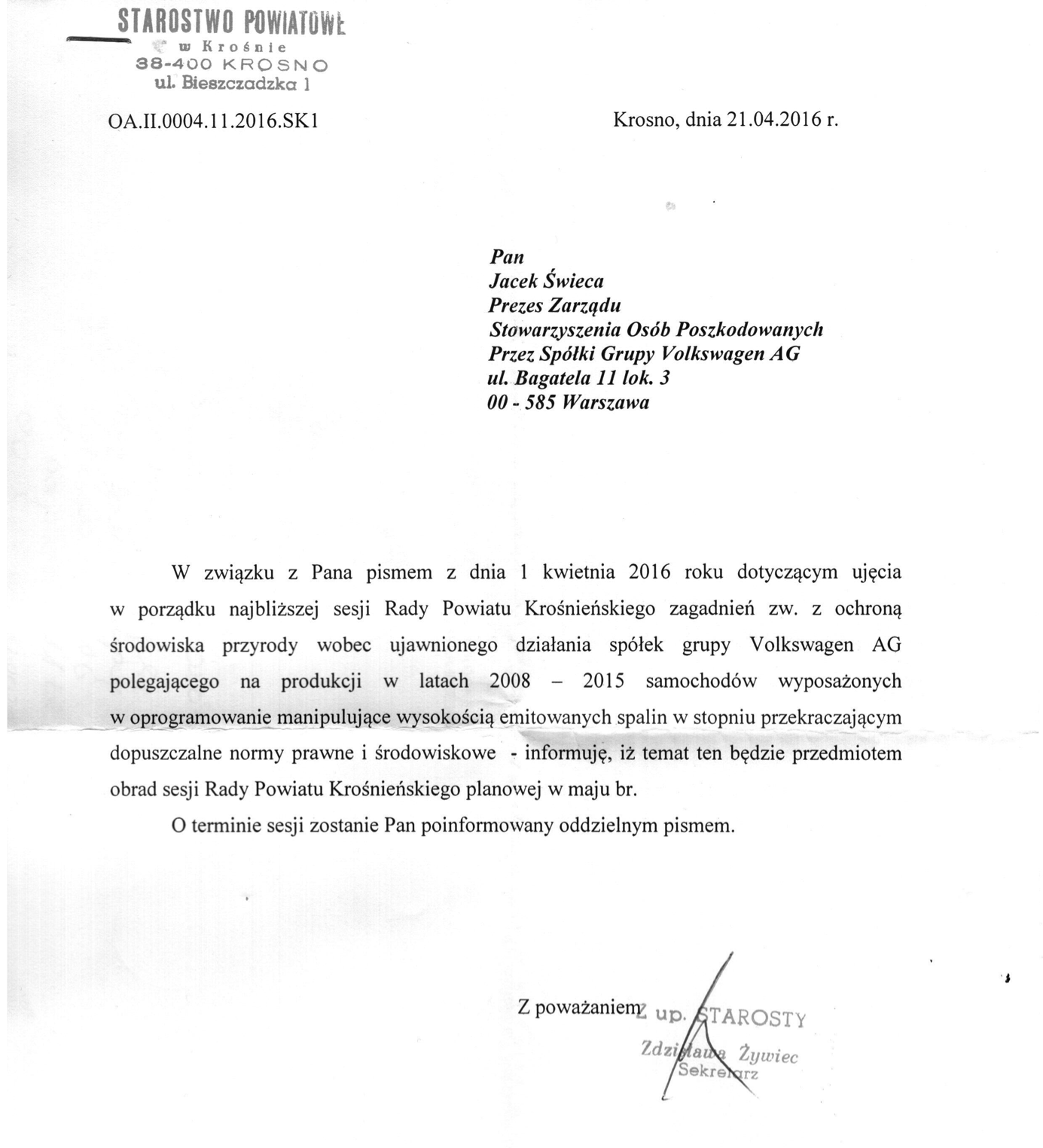 